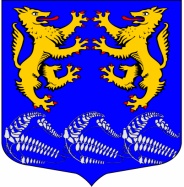 ГЛАВАМУНИЦИПАЛЬНОГО ОБРАЗОВАНИЯ«ЛЕСКОЛОВСКОЕ СЕЛЬСКОЕ ПОСЕЛЕНИЕ»ВСЕВОЛОЖСКОГО МУНИЦИПАЛЬНОГО РАЙОНАЛЕНИНГРАДСКОЙ ОБЛАСТИР А С П О Р Я Ж Е Н И Е20.06.2023г.дер. Верхние Осельки                                                                            № 4-оснО назначении  внеочередного заседания совета депутатов МО «Лесколовское сельское поселение» Всеволожскогомуниципального района Ленинградскойобласти                  В соответствии с Уставом МО «Лесколовское сельское поселение»,  руководствуясь Регламентом совета депутатов:1.Назначить и провести внеочередное заседание совета депутатов МО «Лесколовское сельское поселение» с прилагаемым проектом повестки дня (Приложение №1).-Дата и время начала заседания: 22 июня  2023 года в 16-00 час. -Место проведения: Ленинградская обл., Всеволожский р-н,  д. Верхние Осельки, ул. Ленинградская, д.32, каб. Совета депутатов. 2.Депутату Кривенко В.И. в соответствии с Регламентом обеспечить:- информирование депутатов совета депутатов МО «Лесколовское сельское поселение»;- обеспечить вручение и рассылку по электронной почте депутатам проекта повестки дня, а также проектов решений совета депутатов;-по итогам проведенного внеочередного заседания обеспечить подготовку по решению совета депутатов и доставку их должностным лицам и исполнителям.3. Контроль исполнения настоящего распоряжения оставляю за собой.Глава муниципального образования                                             А.Л. Михеев                                                                                                                                                       Приложение №1К  Распоряжению главы МО«Лесколовское сельское поселение»от  20.06.2023 №4-оснПРОЕКТ                                                           Повестка днявнеочередного заседания совета депутатов муниципальногообразования  «Лесколовское сельское поселение Всеволожскогомуниципального района Ленинградской области22.06.2023                                                                                                         16-00 ч.1. О принятии в собственность муниципального образования «Лесколовское сельское поселение» Всеволожского муниципального района Ленинградской области недвижимого имуществаДокладчик: Снеткова Т.В.